Opposition There was a high level of support for the Nazis from the German people, they won 38% of votes in the 1932 general election, and they were the largest party in the Reichstag. However, not everyone supported Nazi belied and there was some opposition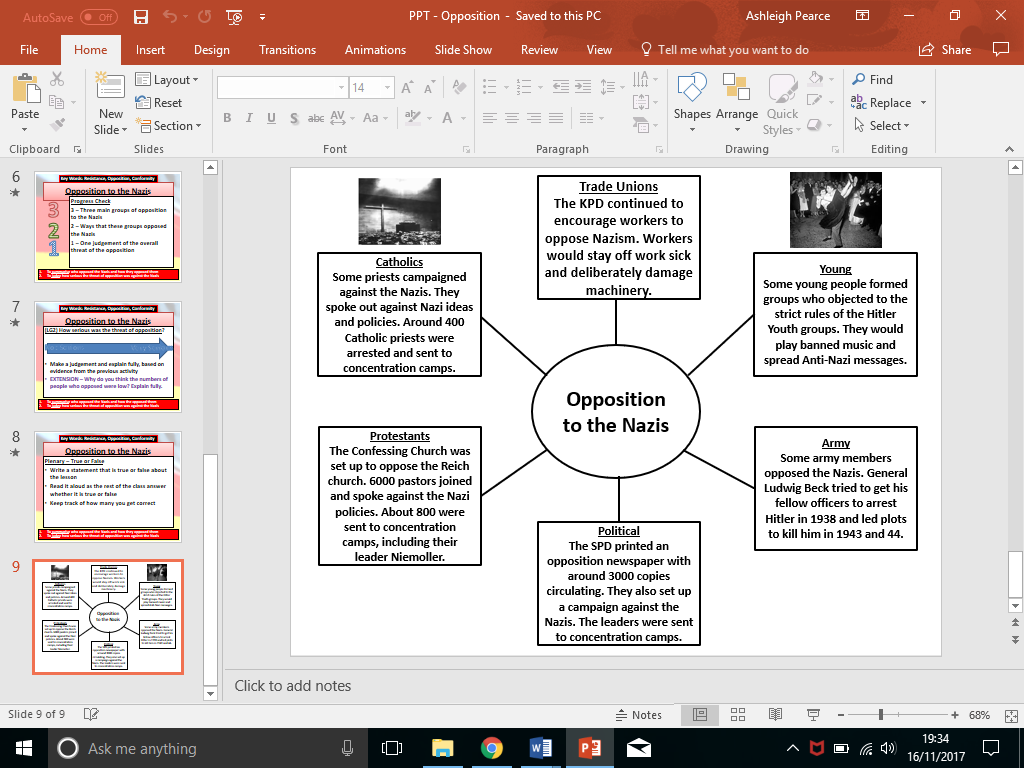 Not all young people accepted the Nazi ideals as some found it very strict and controllingThey wanted to listen to their own music and choose their own type of clothesKT4 – Life in Nazi Germany – 1933-39The Nazis and WomenThe Nazis were a very male-dominated organisation – all Nazi leaders were men.Hitler had very traditional views of the role of women as wife and mother.He believed the K’s ‘Kinder, Küche, Kirche’ (Children, Kitchen, Church) were a woman's mission in life.EducationGirls from the age of  ten joined the Jungmadel (Hitler Youth).From fourteen they entered the Bund Deutscher Madel (German Girls' League). They were taught their role was as a good wife and mother and their place was in the home.- the 3 Ks: kinder, kuche, kirche (Children, Cooking, Church)They did have opportunities for outdoor activities such as camping, and some women got the chance to travelMarriage1933 - Law for the Encouragement of Marriage - which gave newly weds a government loan so that wives could leave their jobs and have children.Married professional women were forced to give up their jobs and stay at home.1934 – The Nazi Ten Commandments – Women are encouraged to marry pure German men and have lots of children1935 – Marriages between pure Germans and Jews are forbidden as part of the Nuremberg LawsEmploymentWomen were expected to be home-makers, wives and mothers1934 – Lots of women dismissed from professions, including doctors, civil servants, and teachersDiscrimination against women applicants for jobs was encouragedBy the end of the 1930s the Nazis did encourage some women to work to help the war effort but women had to struggle with family demands whilst doing thisHowever, even when there was a struggle to cope with war supplies women were still not allowed to serve in the armed forcesBreeding ProgrammeThe Nazis believed women had biological purpose – to have childrenOn Hitler’s mothers birthday, medals for women who had more than 4 children were awardedWomen received a ‘Gold Cross’ for having 8 children and were given a privileged seat at Nazi meetings – although they never had any say in the meetingsLebensborn programme set up to encourage unmarried women to have children out of wedlock if it was with a racially pure SS officerBanned contraception and abortionBy 1939, there was a slight increase in the birth rate, as well as more births outside of marriagesPhysical ConstraintsNot allowed to wear make-up, have hair dyed or have permsOnly to wear flat shoes and no trousers allowedNo slimming as thought unhealthy and would upset child-bearingNo smoking allowed as seen as 'un-German‘Long hair or put in bun or plaitsThey were also encouraged to keep fit and healthyNazis and Young PeopleThe young were seen as the future of the Third Reich so were an important target for the Nazis.When the Nazis came to power in 1933 other youth groups were forcibly merged into the Hitler Youth and in December 1936, membership of the Hitler Youth became compulsory.EXTENSION – How would different people be affected? Women, Men, Children, Communists, Jewish, Aryan, Elderly, etc. Task: Read through the information above and highlight the SFD. After that, each type of opposition a mark of out 10 for how serious it was and explain why.Task: Read through the information above and highlight the SFD. After that, each type of opposition a mark of out 10 for how serious it was and explain why.Trade UnionsYoungArmyPoliticalProtestantsCatholicsTask: How serious was the threat of opposition? Use evidence to support your argument.EXTENSION – Why do you think the numbers of people who opposed were low? Explain fully.Task: Summarise how young people opposed the Nazis, describing their actions. Add why each resistance was a threat to the Nazis. Judge how serious each threat was to the Nazis, giving a mark of 10 and explaining your judgment.Task: Summarise how young people opposed the Nazis, describing their actions. Add why each resistance was a threat to the Nazis. Judge how serious each threat was to the Nazis, giving a mark of 10 and explaining your judgment.Task: Summarise how young people opposed the Nazis, describing their actions. Add why each resistance was a threat to the Nazis. Judge how serious each threat was to the Nazis, giving a mark of 10 and explaining your judgment.Task: Summarise how young people opposed the Nazis, describing their actions. Add why each resistance was a threat to the Nazis. Judge how serious each threat was to the Nazis, giving a mark of 10 and explaining your judgment.The Swing MovementThis was made up of middle-class teenagers who admired British and American culture, clothes, films and music. They listened to English and American songs, particularly American Jazz, and danced dances such as the ‘jitterbug’. They often held illegal dances. They also gathered together to drink alcohol and smoke.The Nazis warned about these youths and asked others to identify them if they were found.SummariseWhy was it a threat?Judgement /10 and whyThe White Rose Resistance GroupLed by Sophie Scholl and her brothers, she encouraged passive-resistance against the Nazis. They spread the anti-war messages through distribution of leaflets at the University of Munich. They also spread anti-Nazi messages and helped to defend their Jewish friends. She and her brothers were arrested and executed by Guillotine.The Edelweiss PiratesThis group was made up of working class youths who did not like the restrictions of Hitler Youth rules. They wore an Edelweiss white flower as their symbol and spread anti-Nazi and anti-Hitler messages. They wanted their own freedom and often carried out their own hikes in the countryside. If they came across any Hitler Youth members, they would often mock them and sometimes attack themSome more daring Pirates helped to hide Jewish friends, and some were executed for this.Task: Highlight the key features in the information aboveSource AA speech by Joseph Goebbels, the Nazi Minister of Propaganda in 1929.“The mission of women is to be beautiful and to bring children into the world. This is not at all as………unmodern as it sounds. The female bird pretties herself for her mate and hatches eggs for him. In exchange, the male takes care of gathering food, and stands guard and wards off the enemy.”Task: Highlight and annotate the source above and complete the chart below focusing on the question:How useful is this source in finding out about the status of women in Nazi Germany?UsefulNot usefulContent NatureOriginPurposeEXTENSION – Overall how useful is the source and why?BoysGirlsFor boys, military training was essential. Boys were trained to be workers or in the armed forces. They regularly went camping and hiking.Boys were taught important skills such as comradeship and loyalty, but also competition and ruthlessness.They also took part in rallies and oaths of allegiance to Hitler.Boys aged 6 - 10 years joined the Little Fellows (Pimpfe). They did mainly outdoor sports type activities such as hiking, rambling and camping.Boys aged 10 - 14 years joined the German Young People (Deutsche Jungvolk). They still did sporting activities but these had a more military emphasis such as parading and marching as well as map reading. They also learnt about Nazi views on racial purity and anti-semitism.Boys aged 14 - 18 years joined the Hitler Youth (Hitler Jugend). They were prepared to be soldiers by doing military activities.Girls had some of the same activities as boys, such as attending rallies and swearing oaths of loyalty to Hitler. Camping and marching were also compulsory.Mainly, girls were trained to be housewives – to cook, iron, make beds and sew.They were taught how to marry only Aryan men and the importance of a ‘pure’ German race. They were also told to look forward to having lots of children.Girls aged 10 - 14 years joined the Young Maidens (Jungmadel) where they were taught good health practices as well as how to become good mothers and housewives. They also learnt about Nazi views on racial purity and anti-semitism.Girls aged 14 - 21 joined the League of German Maidens (Deutscher Madel) where they were further prepared for their roles as the mother of future Germans.Task: Highlight the key features in the information above. Complete the sentences below:I think life for boys would have been _____________ because __________________________________________________________________________________________________________________________________________________________________________________________________________________________________________________________________________________________________________________________________________________________________________________________________________________________________________________________________________________________________________________________I think life for girls would have been _____________ because __________________________________________________________________________________________________________________________________________________________________________________________________________________________________________________________________________________________________________________________________________________________________________________________________________________________________________________________________________________________________________________________EXTENSION – Who had the better life under Nazi rule and why?